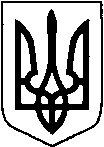 КИЇВСЬКА ОБЛАСТЬТЕТІЇВСЬКА МІСЬКА РАДАVІІІ СКЛИКАННЯ                                           ДЕВ'ЯТНАДЦЯТА    СЕСІЯР І Ш Е Н Н Я11 квітня 2023 року                                                                  № 892 -19 - VIIІ
Про укладання попередніх договорів оренди  землі на користування земельнимиділянками по Тетіївській міській раді        Розглянувши заяву Сліпенчука І.М., клопотання ТОВ «Агро-Дібрівка», керуючись Земельним кодексом України та Законом України «Про місцеве самоврядування в Україні», Законом України «Про оренду землі», статтею 288 Податкового кодексу України та в інтересах Тетіївської міської територіальної громади, Тетіївська міська радаВ И Р І Ш И Л А  :        1.Укласти попередні договора оренди  на землі комунальної власності Тетіївської міської ради   до реєстрації договору оренди згідно чинного законодавства  із:     -  ТОВ «Агро-Дібрівка» на земельну ділянку  площею 10,00 га  за межами с. Ненадиха, кадастровий номер 3224684800:03:009:0020    землі сільськогосподарського призначення для ведення товарного сільськогосподарського виробництва (рілля),  з 01.04.2023 по 31.12.2023 рік.Встановити  орендну плату в сумі 31837 грн 20 коп. в рік (12 % від нормативно грошової оцінки землі).    Нормативна  грошова оцінка земельної ділянки становить 265310 грн 00 коп.     - ФОП Сліпенчуком Ігорем Миколайовичем на земельну ділянку  площею 7,00 га  за межами с. Ненадиха, кадастровий номер 3224684800:03:009:0020    землі сільськогосподарського призначення для ведення товарного сільськогосподарського виробництва (рілля),  з 01.04.2023 по 31.12.2023 рік.       Встановити  орендну плату в сумі 22286 грн 04 коп. в рік (12 % від нормативно грошової оцінки землі). Нормативна  грошова оцінка земельної ділянки становить 185717 грн 00 коп.    2.   Покласти контроль за  сплатою орендної плати на  управління  фінансів Тетіївської міської ради.    3. Контроль за виконанням даного рішення покласти на постійну депутатську комісію з питань регулювання земельних відносин, архітектури, будівництва та охорони навколишнього середовища (голова комісії – Крамар О.А.) та на першого заступника міського голови Кизимишина В.Й. Секретар міської ради                                            Наталія ІВАНЮТА